PLECAKGAZETKA SZKOLNA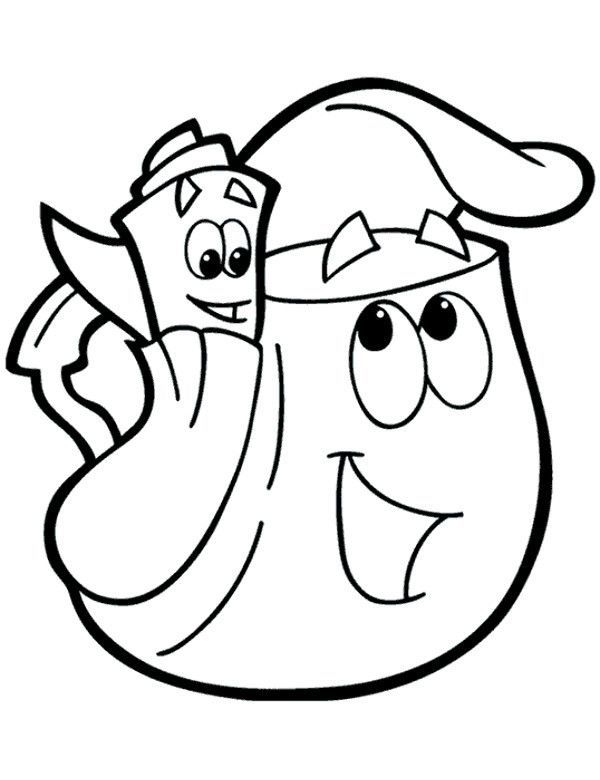 wrzesień – październik 2022 r.Wybory do Samorządu SzkolnegoJak co roku, we wrześniu wybieraliśmy Samorząd Szkolny. Prawie z każdej klasy zgłosili się kandydaci, którzy chcieli pracować dla społeczności szkolnej. Zorganizowaliśmy  demokratyczne wybory i było to prawdziwe święto szkolnej demokracji!  W głosowaniu wzięli udział wszyscy uczniowie naszej szkoły. Największym zaufaniem obdarzeni zostali:Natalia Radna – przewodnicząca,Liliana Kruger – zastępczyni,Weronika Kubińska – członkini,Jakub Tylkowski – członek,Igor Królikowski – członek.Nowo wybranemu Samorządowi Uczniowskiemu gratulujemy i życzymy owocnej pracy w bieżącym roku szkolnym!DZIEŃ JABŁKA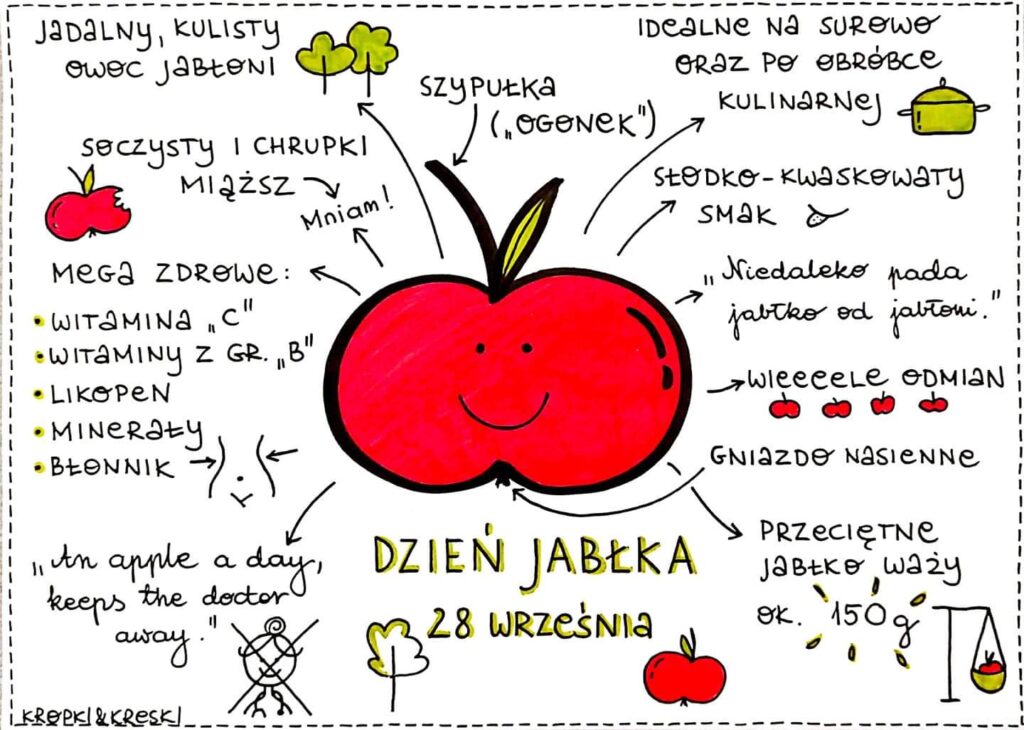 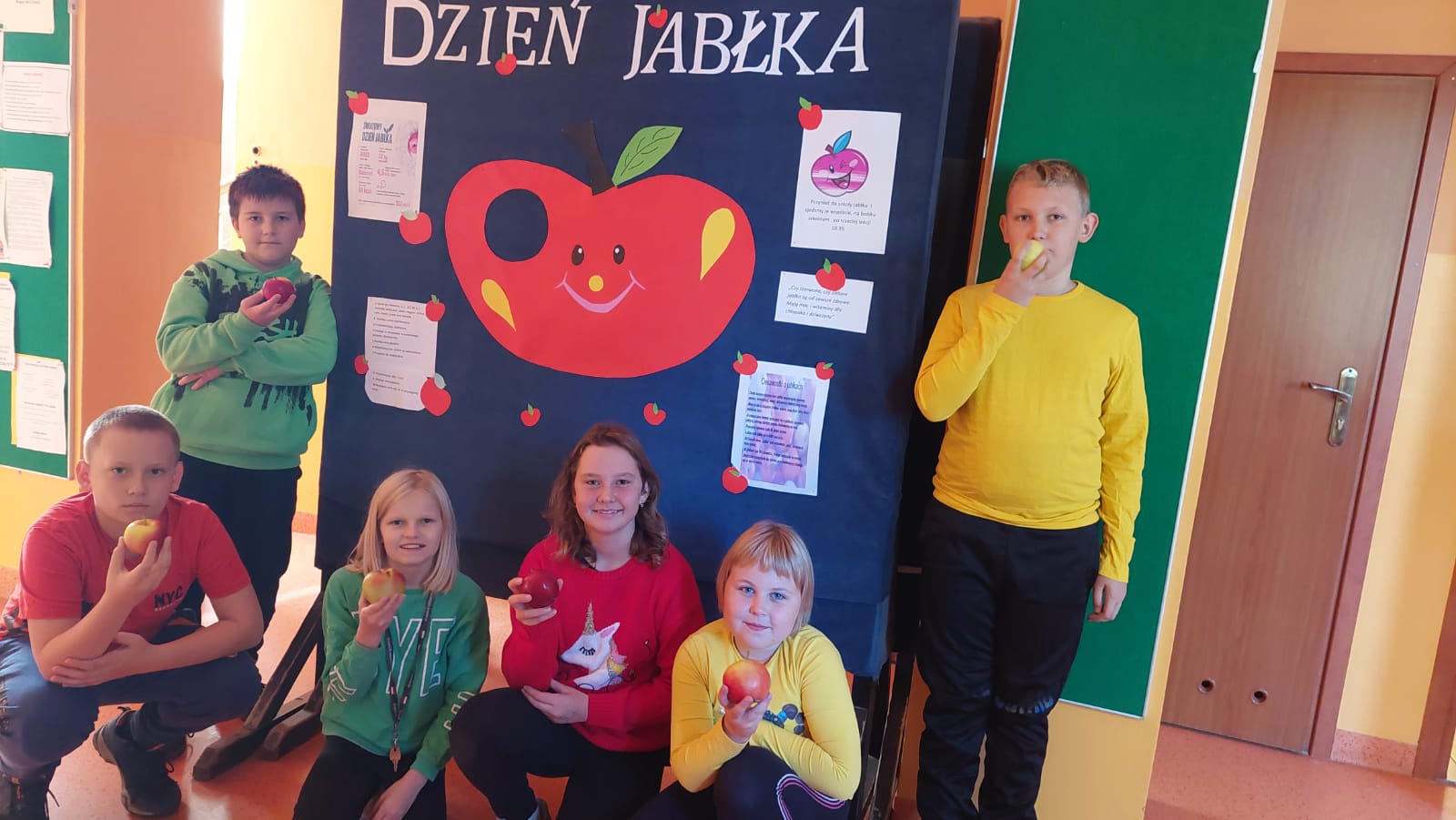 Wycieczka do elektrowni wiatrowejW ramach projektu Zielono – niebieskie Pobiedziska uczniowie naszej szkoły udali się na wycieczkę do elektrowni wiatrowej. Poznali tam konstrukcję i zasadę działania tego typu urządzenia.   Wycieczka ta umożliwiła zapoznanie się z jeszcze mało rozpowszechnionym w Polsce źródłem energii odnawialnej, jakim są elektrownie wiatrowe. Mieliśmy okazję w praktyce poznać związane z tym zalety i wady. Wyjazd okazał się bardzo udany!       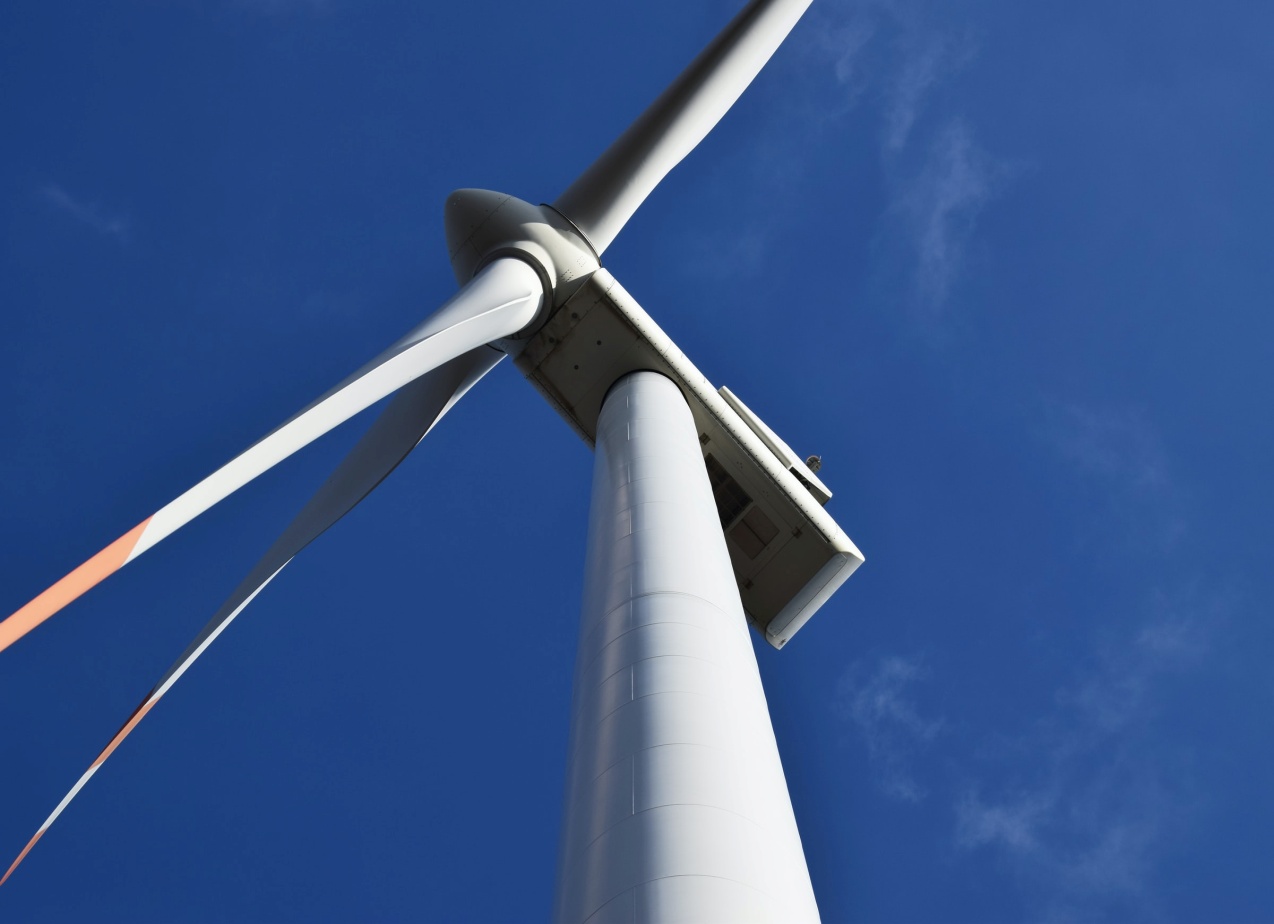 ŻYCZENIA DLA WSZYSKICH CHŁOPAKÓW Z NASZEJ SZKOŁY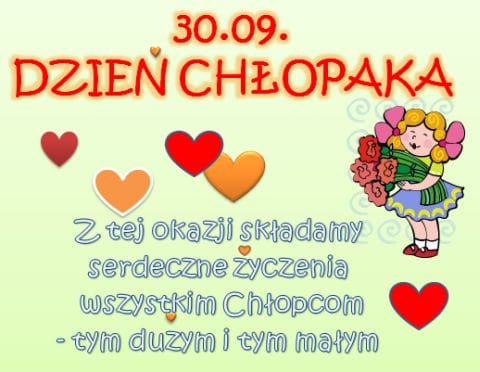 REDAKCJA „PLECAKA”PASOWNIE UCZNIÓW KLASY IPasowanie na ucznia to niezwykle ważne wydarzenie w życiu każdego dziecka, które we wrześniu dopiero co rozpoczęło naukę w szkole podstawowej. Podczas uroczystości pierwszaki składają ślubowanie, są oficjalnie pasowane na uczniów, śpiewają piosenki, a także otrzymują symboliczne upominki. Ślubowanie i pasowanie oraz wspólny występ uczniów klasy I w naszej szkole miało miejsce 7 października br.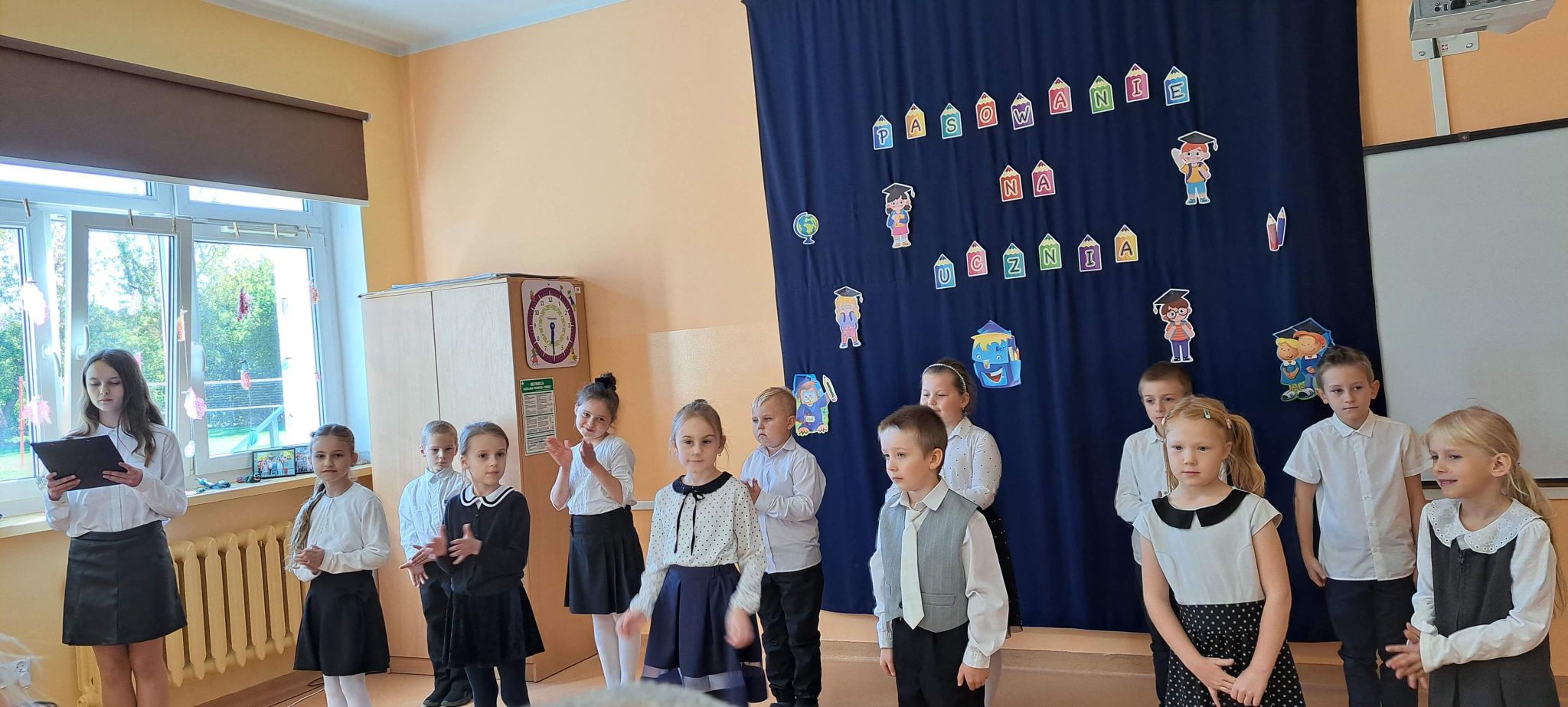 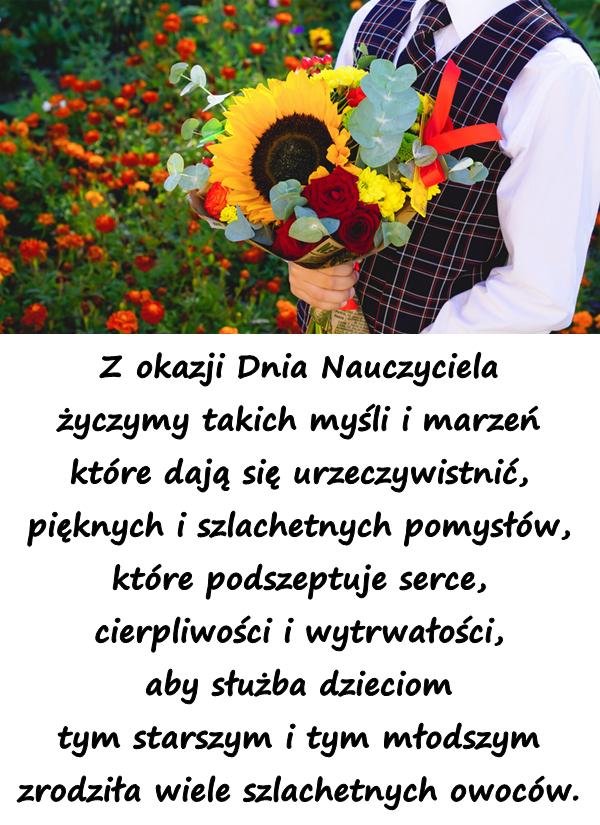                             REDAKCJA „PLECAKA”